29.10.16года более 70 учащихся МАОУ «СОШ №10» стали участниками Российского движения школьников. В субботу прошло праздничное мероприятие, посвященное Единому дню вступления в РДШ.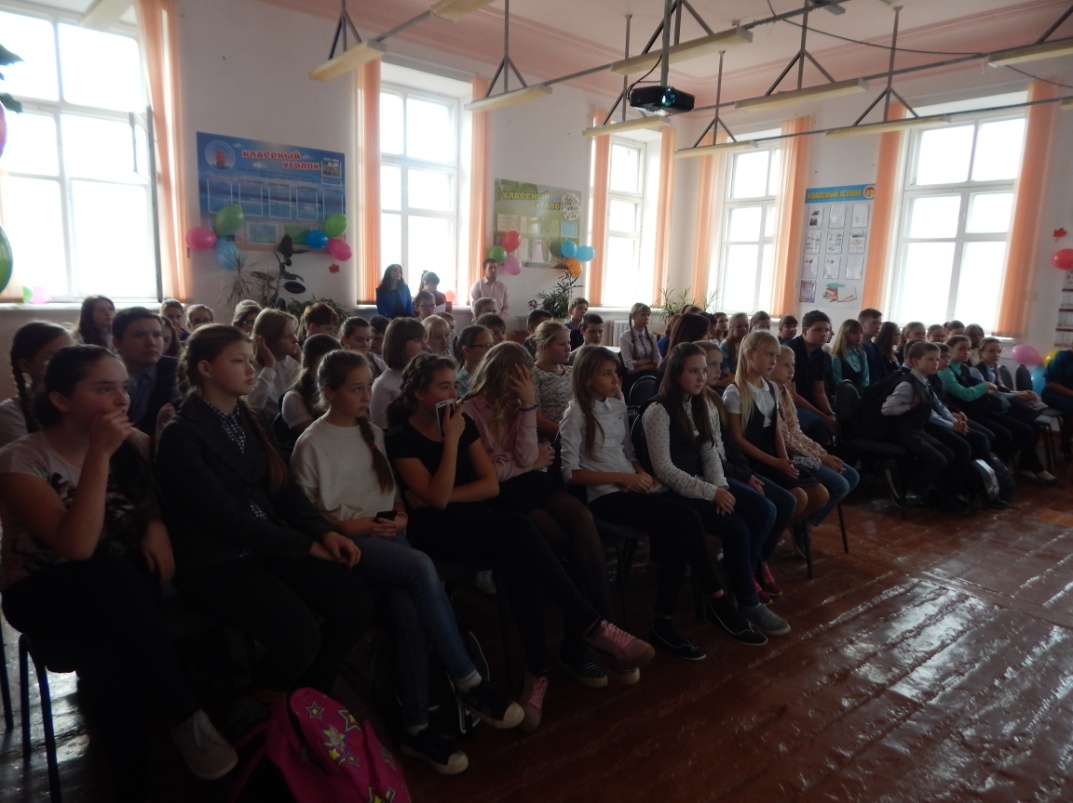 Куратор Общероссийской общественно-государственной детско-юношеской организации «Российское движение школьников» Дробышева Светлана Степановна рассказала о самом движении и о предстоящей работе. 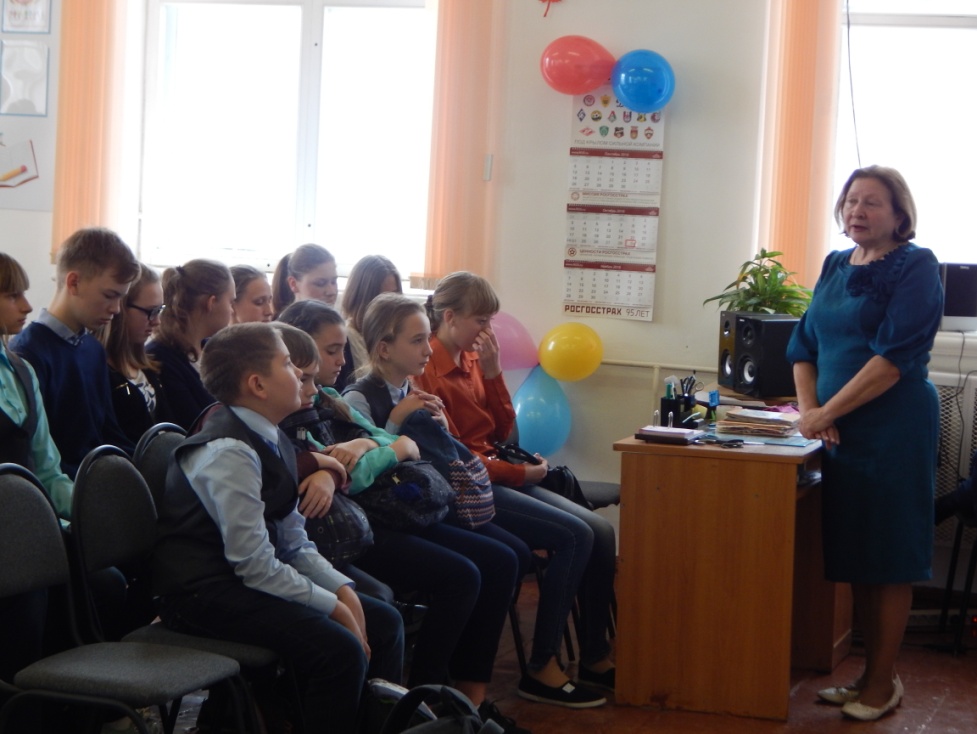 Подробнее с каждым направлением ребят познакомили кураторы:Гражданская активность – Арасланова Ольга Сергеевна;Информационно-медийное направление – Куталия Анна Юрьевна, Бовыкин Максим Юрьевич;Личностное развитие – Половинко Мария Сергеевна;Военно-патриотическое направление – Дробышева Светлана Степановна.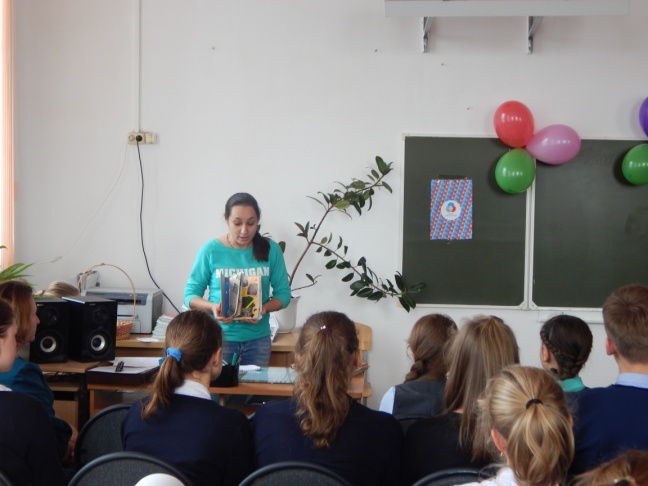 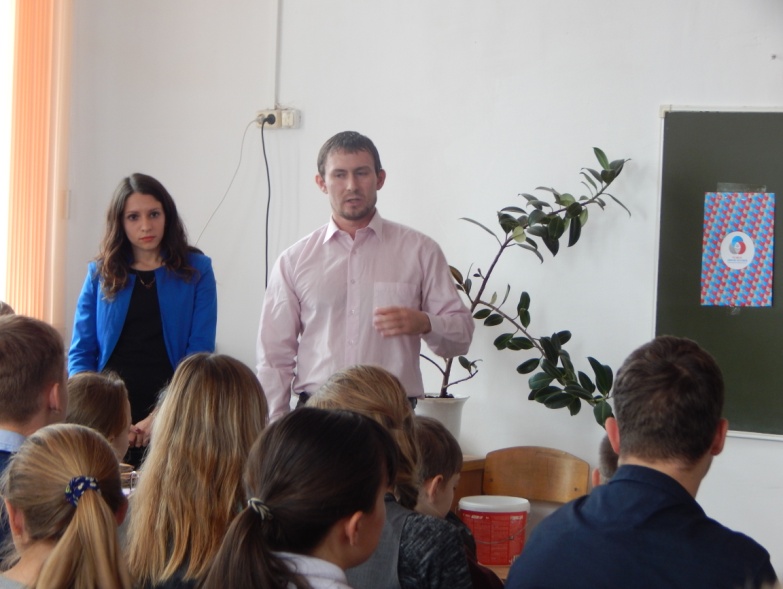 Чуть позже ребята, с помощью жеребьевки, разделились на группы и уже через несколько минут вместе со своими кураторами представили презентацию своего направления.Самым интересным для ребят оказалось посвящение. Дети произнесли клятву над огнем добра, чести и славы. 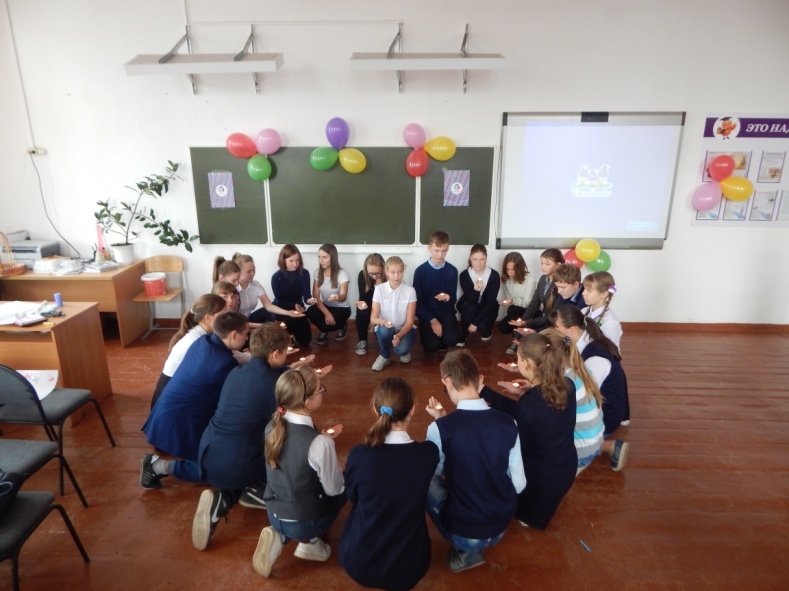 Специально подготовленный  к празднику флешмоб поставил в нем красивую точку.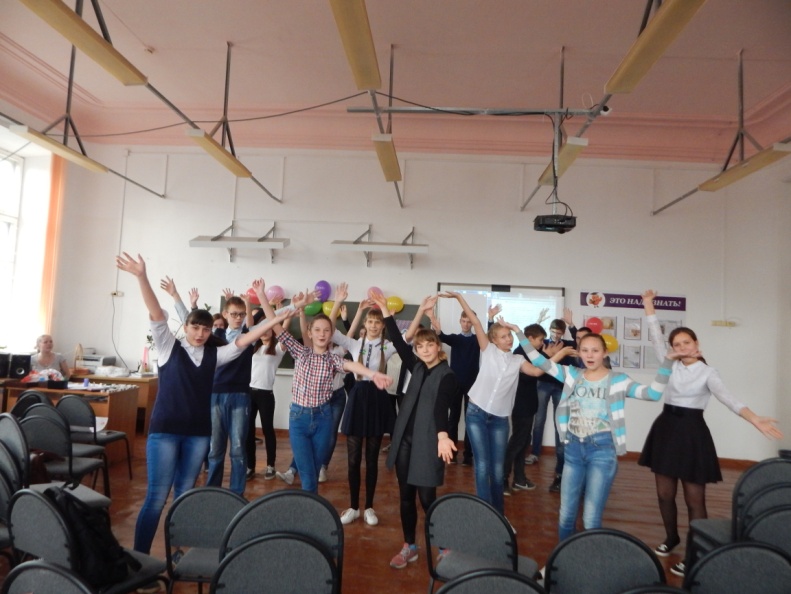 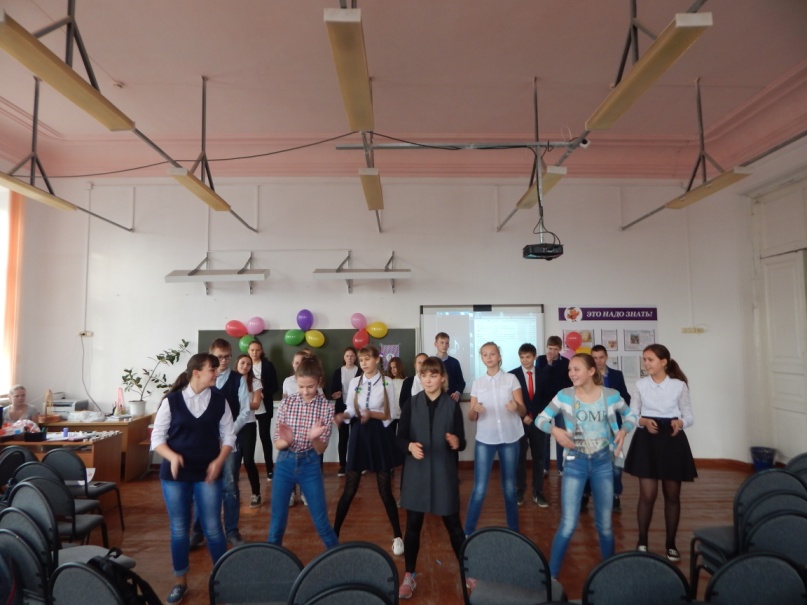 